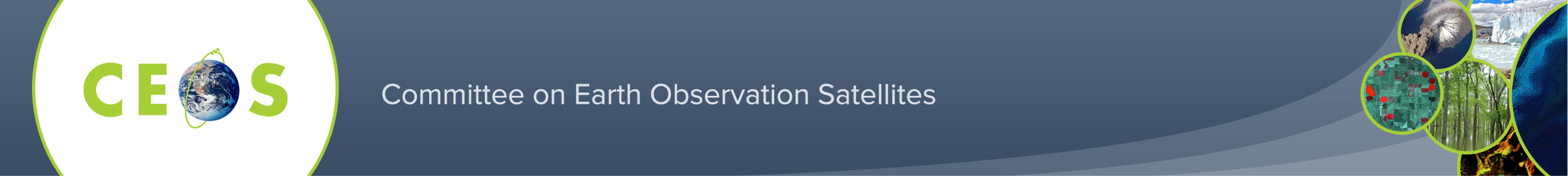 One Earth – One Health WorkshopContribution of Earth Observation to Public Health Practices Montréal, CanadaJune 21st, 2017 9:00 - 12:00, Eastern TimeRegistration Form for Virtual ParticipationTo register, please email this completed form to Hilcéa Ferreira (ceos.inpe@dpi.inpe.br)  & CC: Guy Aubé (guy.aube@canada.ca), no later than June 7th, 2017.Email AddressFirst NameLast NameGender[  ] Male         [  ] FemaleDate of Birth Day/Month/YearNationalityJob Title/Position: Affiliation:Country:City/State:Why are you interested in participating in this workshop?